Team Building ActivitiesTreasure ChestRace against each other to collect treasure from the treasure chest and put it in your safe zone. When all of the treasure is gone from the chest you can take from your opponent’s safe zone.Step 1: Mark out an area that has an equal distance from the treasure chest to each safe zone, you can have teams or individual safe zones. 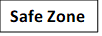 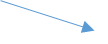 Step 2: Fill the treasure chest with ‘treasure’ this could be; balls, socks, teddies etc. You can use anything from a box or bucket as your treasure chest.Step 3: Set a timer for 1 minute (this can be increased or decreased to suit personal preference).Step 4: Game on! Take one piece of treasure at a time and put it in your safe zone. When all of the treasure has gone from the chest you can ‘steal’ from your opponent’s safe zone but only take one piece at a time. When the timer is up count who has the most treasure in their safe zone. 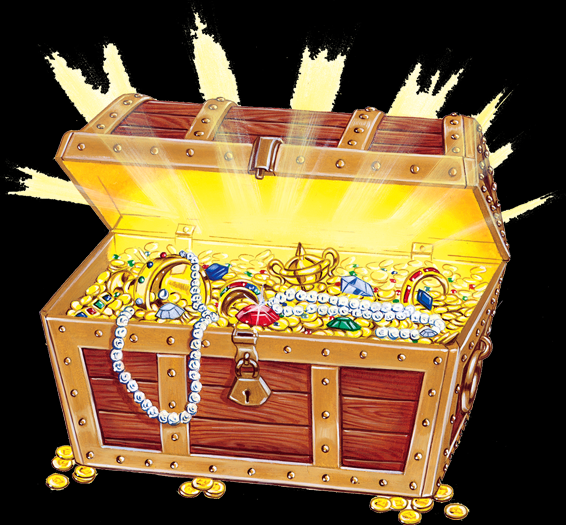 